odbor evidenčně-správní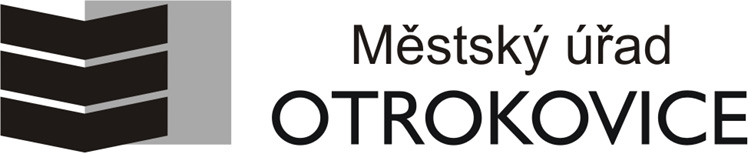 oddělení občansko-správních agendŽádost o doslovný výpis z matriční knihyŽadatel/ka:Jméno a příjmení:	………………………………………………………………………………………………Datum narození:	………………………………………………………………………………………………Místo narození:**)	………………………………………………………………………………………………Adresa trvalého pobytu:	………………………………………………………………………………………………Č. OP/CD:	………………………… vydal ……………………………… kdy………………………Žádám o doslovný výpis z matriční knihy narození, manželství, úmrtí*)Údaje o hledané osobě:Jméno a příjmení:	……………………………………………………………………………………Datum a místo matriční události:	……………………………………………………………………………………svazek ……………… ročník ……………… str. ……………… poř. č. ………………Datum nahlédnutí: 	……………………	Podpis žadatele/ky: ……………………………………Žadatel/ka předkládá:žádost o povolení nahlédnutí do matriční knihyprůkaz totožnostidoklady, kterými žadatel prokáže, že se zápis týká jeho nebo členů jeho rodiny, příp. jeho sourozencůdoklad, kterým fyzická osoba prokáže, že je to nezbytné pro uplatnění jejích práv před orgány státu nebo před orgány územních samosprávných celkůpokud žádost vyřizuje zplnomocněný zástupce, předloží ověřenou plnou mocdoklad o zaplaceníSprávní poplatek ve výši ……………… Kč byl uhrazen dne ………………… č. dokladu………………… (15 Kč za první stránku, za každou započatou 5 Kč)Ivana Barešová…………………………………….matrikářka *) 	Nehodící se škrtněte**) 	Vyplnění údaje není povinné, protože jde o referenční údaj obsažený v základních registrech. Poskytnutí údaje však může být požadováno za podmínek stanovených zákonem.